 	New Mexico Medicaid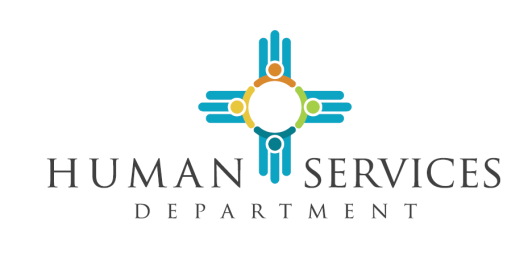 How to use this form:Only one provider may be updated per formPlease complete all applicable information, sign and date this form (page 3), and send to the address indicated to the rightPlease allow 10 calendar days from date of mailing to process your updates MAIL TO:Conduent State Healthcare, LLCAttn: Provider EnrollmentP.O. Box 27460Albuquerque, NM 87125Date*:New Mexico Medicaid Provider Number*:New Mexico Medicaid Provider Number*:New Mexico Medicaid Provider Number*:Provider Name*:Provider Name*:Tax ID (EIN or SSN)*: UPDATE PROVIDER NAME – Provide documentation for name change. (Examples for individuals: marriage license/divorce decree and professional license reflecting the name change. Examples for organizations: Sales transaction document, W-9 and IRS letter.) UPDATE PROVIDER NAME – Provide documentation for name change. (Examples for individuals: marriage license/divorce decree and professional license reflecting the name change. Examples for organizations: Sales transaction document, W-9 and IRS letter.) UPDATE PROVIDER NAME – Provide documentation for name change. (Examples for individuals: marriage license/divorce decree and professional license reflecting the name change. Examples for organizations: Sales transaction document, W-9 and IRS letter.) UPDATE PROVIDER NAME – Provide documentation for name change. (Examples for individuals: marriage license/divorce decree and professional license reflecting the name change. Examples for organizations: Sales transaction document, W-9 and IRS letter.) UPDATE PROVIDER NAME – Provide documentation for name change. (Examples for individuals: marriage license/divorce decree and professional license reflecting the name change. Examples for organizations: Sales transaction document, W-9 and IRS letter.) UPDATE PROVIDER NAME – Provide documentation for name change. (Examples for individuals: marriage license/divorce decree and professional license reflecting the name change. Examples for organizations: Sales transaction document, W-9 and IRS letter.)Provider Name:Comment: UPDATE NATIONAL PROVIDER IDENTIFIER (NPI) – Provide print out from NPPES with new NPI and explanation for NPI change. UPDATE NATIONAL PROVIDER IDENTIFIER (NPI) – Provide print out from NPPES with new NPI and explanation for NPI change. UPDATE NATIONAL PROVIDER IDENTIFIER (NPI) – Provide print out from NPPES with new NPI and explanation for NPI change. UPDATE NATIONAL PROVIDER IDENTIFIER (NPI) – Provide print out from NPPES with new NPI and explanation for NPI change. UPDATE NATIONAL PROVIDER IDENTIFIER (NPI) – Provide print out from NPPES with new NPI and explanation for NPI change. UPDATE NATIONAL PROVIDER IDENTIFIER (NPI) – Provide print out from NPPES with new NPI and explanation for NPI change. UPDATE NATIONAL PROVIDER IDENTIFIER (NPI) – Provide print out from NPPES with new NPI and explanation for NPI change.Number:Effective Date:Comment: UPDATE TAX INFORMATION – Provide documentation for any changes. Updates to tax ID and business type require W-9, IRS letter, and a signed letter explaining the change. Note: for change of ownership you must include sales transaction document.  You will be notified if a new provider participation agreement (application) is required. UPDATE TAX INFORMATION – Provide documentation for any changes. Updates to tax ID and business type require W-9, IRS letter, and a signed letter explaining the change. Note: for change of ownership you must include sales transaction document.  You will be notified if a new provider participation agreement (application) is required. UPDATE TAX INFORMATION – Provide documentation for any changes. Updates to tax ID and business type require W-9, IRS letter, and a signed letter explaining the change. Note: for change of ownership you must include sales transaction document.  You will be notified if a new provider participation agreement (application) is required. UPDATE TAX INFORMATION – Provide documentation for any changes. Updates to tax ID and business type require W-9, IRS letter, and a signed letter explaining the change. Note: for change of ownership you must include sales transaction document.  You will be notified if a new provider participation agreement (application) is required. UPDATE TAX INFORMATION – Provide documentation for any changes. Updates to tax ID and business type require W-9, IRS letter, and a signed letter explaining the change. Note: for change of ownership you must include sales transaction document.  You will be notified if a new provider participation agreement (application) is required. UPDATE TAX INFORMATION – Provide documentation for any changes. Updates to tax ID and business type require W-9, IRS letter, and a signed letter explaining the change. Note: for change of ownership you must include sales transaction document.  You will be notified if a new provider participation agreement (application) is required. UPDATE TAX INFORMATION – Provide documentation for any changes. Updates to tax ID and business type require W-9, IRS letter, and a signed letter explaining the change. Note: for change of ownership you must include sales transaction document.  You will be notified if a new provider participation agreement (application) is required. UPDATE TAX INFORMATION – Provide documentation for any changes. Updates to tax ID and business type require W-9, IRS letter, and a signed letter explaining the change. Note: for change of ownership you must include sales transaction document.  You will be notified if a new provider participation agreement (application) is required. UPDATE TAX INFORMATION – Provide documentation for any changes. Updates to tax ID and business type require W-9, IRS letter, and a signed letter explaining the change. Note: for change of ownership you must include sales transaction document.  You will be notified if a new provider participation agreement (application) is required. UPDATE TAX INFORMATION – Provide documentation for any changes. Updates to tax ID and business type require W-9, IRS letter, and a signed letter explaining the change. Note: for change of ownership you must include sales transaction document.  You will be notified if a new provider participation agreement (application) is required.TAX ID (EIN or SSN):TAX ID (EIN or SSN):Effective Date:Effective Date: BUSINESS TYPE BUSINESS TYPE BUSINESS TYPE BUSINESS TYPE BUSINESS TYPE BUSINESS TYPE BUSINESS TYPE BUSINESS TYPE BUSINESS TYPE BUSINESS TYPE Corporation Corporation Corporation Corporation Limited Liability Company Limited Liability Company Limited Liability Company Limited Liability Company Limited Liability Company Limited Liability Company Individual/Sole Proprietor Individual/Sole Proprietor Individual/Sole Proprietor Individual/Sole Proprietor Non-corporate Business Entity Non-corporate Business Entity Non-corporate Business Entity Non-corporate Business Entity Non-corporate Business Entity Non-corporate Business Entity Partnership/Professional Association Partnership/Professional Association Partnership/Professional Association Partnership/Professional Association Government Entity or Public School Government Entity or Public School Government Entity or Public School Government Entity or Public School Government Entity or Public School Government Entity or Public School UPDATE ADDRESS – Update any or all of your addresses (Address boxes left blank will not be changed.) UPDATE ADDRESS – Update any or all of your addresses (Address boxes left blank will not be changed.) UPDATE ADDRESS – Update any or all of your addresses (Address boxes left blank will not be changed.) UPDATE ADDRESS – Update any or all of your addresses (Address boxes left blank will not be changed.) UPDATE ADDRESS – Update any or all of your addresses (Address boxes left blank will not be changed.) UPDATE ADDRESS – Update any or all of your addresses (Address boxes left blank will not be changed.) UPDATE ADDRESS – Update any or all of your addresses (Address boxes left blank will not be changed.) UPDATE ADDRESS – Update any or all of your addresses (Address boxes left blank will not be changed.) UPDATE ADDRESS – Update any or all of your addresses (Address boxes left blank will not be changed.) UPDATE ADDRESS – Update any or all of your addresses (Address boxes left blank will not be changed.)    Billing – Used for payments    Billing – Used for payments    Billing – Used for payments   Physical – (P.O. Box not  acceptable) require    Physical – (P.O. Box not  acceptable) require    Physical – (P.O. Box not  acceptable) require    Physical – (P.O. Box not  acceptable) require      Mail-To – Used for correspondence     Mail-To – Used for correspondence     Mail-To – Used for correspondenceThe billing address does not pertain to service only providers.The billing address does not pertain to service only providers.The billing address does not pertain to service only providers.A change in the physical address for an organization requires a copy of your City Business License or a signed letter explaining why you are exempt from this requirement.   A change in the physical address for an organization requires a copy of your City Business License or a signed letter explaining why you are exempt from this requirement.   A change in the physical address for an organization requires a copy of your City Business License or a signed letter explaining why you are exempt from this requirement.   A change in the physical address for an organization requires a copy of your City Business License or a signed letter explaining why you are exempt from this requirement.   Addresses must be verifiable with the United States Postal Service.Addresses must be verifiable with the United States Postal Service.Addresses must be verifiable with the United States Postal Service.StreetStreetStreetStreetStreetStreetStreetStreetStreetStreetCityCityCityCityCityCityCityCityCityCityState                  County                             ZipState                  County                             ZipState                  County                             ZipState                County                             ZipState                County                             ZipState                County                             ZipState                County                             ZipState                  County                              ZipState                  County                              ZipState                  County                              ZipPhone NumberPhone NumberPhone NumberPhone NumberPhone NumberPhone NumberPhone NumberPhone NumberPhone NumberPhone NumberFax NumberFax NumberFax NumberFax NumberFax NumberFax NumberFax NumberFax NumberFax NumberFax NumberE-mailE-mailE-mailE-mailE-mailE-mailE-mailE-mailE-mailE-mail UPDATE LICENSURE or CERTIFICATION – Provide documentation for the item being updated. Submitted documentation must come from the issuing board. UPDATE LICENSURE or CERTIFICATION – Provide documentation for the item being updated. Submitted documentation must come from the issuing board. UPDATE LICENSURE or CERTIFICATION – Provide documentation for the item being updated. Submitted documentation must come from the issuing board. UPDATE LICENSURE or CERTIFICATION – Provide documentation for the item being updated. Submitted documentation must come from the issuing board. UPDATE LICENSURE or CERTIFICATION – Provide documentation for the item being updated. Submitted documentation must come from the issuing board. UPDATE LICENSURE or CERTIFICATION – Provide documentation for the item being updated. Submitted documentation must come from the issuing board. UPDATE LICENSURE or CERTIFICATION – Provide documentation for the item being updated. Submitted documentation must come from the issuing board. UPDATE LICENSURE or CERTIFICATION – Provide documentation for the item being updated. Submitted documentation must come from the issuing board. UPDATE LICENSURE or CERTIFICATION – Provide documentation for the item being updated. Submitted documentation must come from the issuing board. UPDATE LICENSURE or CERTIFICATION – Provide documentation for the item being updated. Submitted documentation must come from the issuing board. UPDATE LICENSURE or CERTIFICATION – Provide documentation for the item being updated. Submitted documentation must come from the issuing board. UPDATE LICENSURE or CERTIFICATION – Provide documentation for the item being updated. Submitted documentation must come from the issuing board.Number:Effective Date:Effective Date:Exp Date:Documentation:Documentation:Copy of Updated LicenseCopy of Updated LicenseCopy of Updated CertificationCopy of Updated CertificationCopy of Updated CertificationCopy of Updated Certification ADD AFFILIATION(S) – Add affiliation(s) to your provider file (attach additional sheets if needed) Attach proof of liability insurance. Coverage dates must include requested effective date and be valid for at least 30 days after the submission date.   ADD AFFILIATION(S) – Add affiliation(s) to your provider file (attach additional sheets if needed) Attach proof of liability insurance. Coverage dates must include requested effective date and be valid for at least 30 days after the submission date.   ADD AFFILIATION(S) – Add affiliation(s) to your provider file (attach additional sheets if needed) Attach proof of liability insurance. Coverage dates must include requested effective date and be valid for at least 30 days after the submission date.   ADD AFFILIATION(S) – Add affiliation(s) to your provider file (attach additional sheets if needed) Attach proof of liability insurance. Coverage dates must include requested effective date and be valid for at least 30 days after the submission date.   ADD AFFILIATION(S) – Add affiliation(s) to your provider file (attach additional sheets if needed) Attach proof of liability insurance. Coverage dates must include requested effective date and be valid for at least 30 days after the submission date.   ADD AFFILIATION(S) – Add affiliation(s) to your provider file (attach additional sheets if needed) Attach proof of liability insurance. Coverage dates must include requested effective date and be valid for at least 30 days after the submission date.   ADD AFFILIATION(S) – Add affiliation(s) to your provider file (attach additional sheets if needed) Attach proof of liability insurance. Coverage dates must include requested effective date and be valid for at least 30 days after the submission date.  Provider ID:Name:Eff. Date:Provider ID:Name:Eff. Date:Provider ID:Name:Eff. Date:Provider ID:Name:Eff. Date:Provider ID:Name:Eff. Date: END AFFILIATION(S) – End affiliation(s) from your provider file (attach additional sheets if needed) END AFFILIATION(S) – End affiliation(s) from your provider file (attach additional sheets if needed) END AFFILIATION(S) – End affiliation(s) from your provider file (attach additional sheets if needed) END AFFILIATION(S) – End affiliation(s) from your provider file (attach additional sheets if needed) END AFFILIATION(S) – End affiliation(s) from your provider file (attach additional sheets if needed) END AFFILIATION(S) – End affiliation(s) from your provider file (attach additional sheets if needed)Provider ID:Name:End Date:Provider ID:Name:End Date:Provider ID:Name:End Date:Provider ID:Name:End Date:Provider ID:Name:End Date: BACKDATE ENROLLMENT – Attach proof of liability insurance and professional or business license covering the requested backdate and explanation for backdate request. BACKDATE ENROLLMENT – Attach proof of liability insurance and professional or business license covering the requested backdate and explanation for backdate request. BACKDATE ENROLLMENT – Attach proof of liability insurance and professional or business license covering the requested backdate and explanation for backdate request.Please backdate my enrollment effective date to:(MM/DD/YYYY format)Comment:                                                                                 Comment:                                                                                 Comment:                                                                                  TERMINATE ENROLLMENT – Indicate the reason(s) for termination and effective date TERMINATE ENROLLMENT – Indicate the reason(s) for termination and effective date Change of Ownership/Not re-enrolling  Voluntary Termination  Provider deceased Other Reason/Comment: ___________________________________________________________________ Other Reason/Comment: ___________________________________________________________________Contact Name ________________________________________  Telephone Number ______________________Contact Name ________________________________________  Telephone Number ______________________Last day in business: _______________________Last day in business: _______________________ OTHER UPDATE – Briefly describe in the comment section below.Comment:CERTIFICATION STATEMENT – Please read the following, sign, and dateCERTIFICATION STATEMENT – Please read the following, sign, and dateCERTIFICATION STATEMENT – Please read the following, sign, and dateCERTIFICATION STATEMENT – Please read the following, sign, and dateCERTIFICATION STATEMENT – Please read the following, sign, and dateI certify by my signature below that I am fully authorized to sign and execute this Enrollment Update on behalf of the aforementionedProvider. I understand that any information requested and provided on this form does not change or alter the terms of my executed ProviderParticipation Agreement. I further understand that any false claims, statements, documents, or concealment of material fact may be grounds for termination as a New Mexico Medicaid Provider, and/or may be prosecuted under applicable federal and state laws.I certify by my signature below that I am fully authorized to sign and execute this Enrollment Update on behalf of the aforementionedProvider. I understand that any information requested and provided on this form does not change or alter the terms of my executed ProviderParticipation Agreement. I further understand that any false claims, statements, documents, or concealment of material fact may be grounds for termination as a New Mexico Medicaid Provider, and/or may be prosecuted under applicable federal and state laws.I certify by my signature below that I am fully authorized to sign and execute this Enrollment Update on behalf of the aforementionedProvider. I understand that any information requested and provided on this form does not change or alter the terms of my executed ProviderParticipation Agreement. I further understand that any false claims, statements, documents, or concealment of material fact may be grounds for termination as a New Mexico Medicaid Provider, and/or may be prosecuted under applicable federal and state laws.I certify by my signature below that I am fully authorized to sign and execute this Enrollment Update on behalf of the aforementionedProvider. I understand that any information requested and provided on this form does not change or alter the terms of my executed ProviderParticipation Agreement. I further understand that any false claims, statements, documents, or concealment of material fact may be grounds for termination as a New Mexico Medicaid Provider, and/or may be prosecuted under applicable federal and state laws.I certify by my signature below that I am fully authorized to sign and execute this Enrollment Update on behalf of the aforementionedProvider. I understand that any information requested and provided on this form does not change or alter the terms of my executed ProviderParticipation Agreement. I further understand that any false claims, statements, documents, or concealment of material fact may be grounds for termination as a New Mexico Medicaid Provider, and/or may be prosecuted under applicable federal and state laws.Name*:Email*:Signature*:Signature*:Date*:An authorized agent must sign for an organizational provider or the actual provider must sign if you are an individual provider.An authorized agent must sign for an organizational provider or the actual provider must sign if you are an individual provider.An authorized agent must sign for an organizational provider or the actual provider must sign if you are an individual provider.An authorized agent must sign for an organizational provider or the actual provider must sign if you are an individual provider.An authorized agent must sign for an organizational provider or the actual provider must sign if you are an individual provider.Unsigned forms will not be processed and will be returned.Unsigned forms will not be processed and will be returned.Unsigned forms will not be processed and will be returned.Unsigned forms will not be processed and will be returned.Unsigned forms will not be processed and will be returned.